Контролна вежба                                                       име и презиме:________________________________Група А1.Напиши време које показују часовници: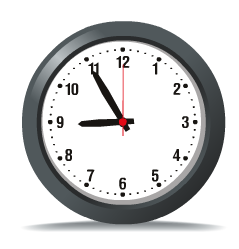 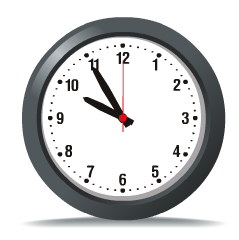 ПРЕПОДНЕ:_____________________                ПОПОДНЕ:__________________________2.Погледај железнички ред вожње: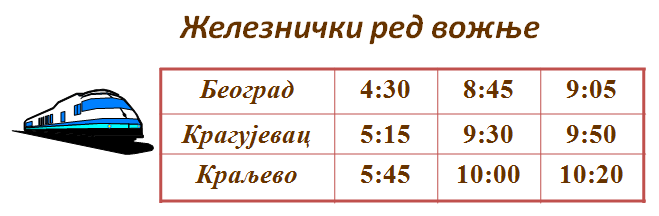 А)Када ће воз који је кренуо из  Крагујевца у 5:15 стићи у Краљево?______________________Б)Када је воз кренуо из Београда ако је у Краљево стигао у 10:00?_______________________В)Колико траје вожња од Београда до Крагујевца?__________________________3.Уз помоћ календара за 2012.годину попуни табелу:4. За које време се Земља окрене око Сунца?_____________________________________________________________________________________Шта са јавља као последица овог кретања?_____________________________________________________________________________________5. Напиши колико траје:А) школски час _______________________Б) седмица ________________________В) година ______________________Г) месец______________________Д) дан_______________________Ђ) једно годишње доба___________________Контролна вежба                                                               име и презиме:____________________________Група Б1.Напиши време које показују часовници: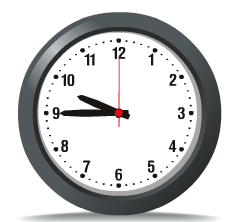 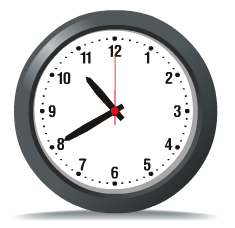 ПРЕПОДНЕ:_____________________                ПОПОДНЕ:__________________________2.Погледај ред вожње,па одговори на питања: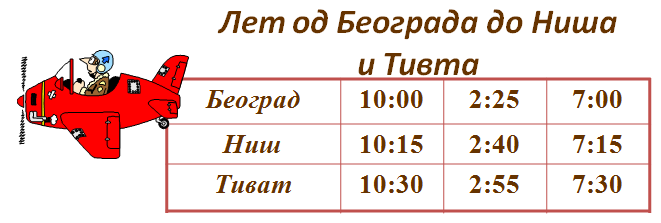 А) Колико траје лет од Београда до Ниша? __________________________Б) Када ће авион слетети у Тиват ако полети у 2:25 из  Београда? ________________________В) Авион је слетео у Тиват у 7:30. Када је полетео из Ниша? ______________________3.Уз помоћ календара за 2012.годину попуни табелу:4. За које време се Земља окрене око своје осе?_____________________________________________________________________________________Шта са јавља као последица овог кретања?_____________________________________________________________________________________5. Напиши колико траје:А) школски час _______________________Б) седмица ________________________В) година ______________________Г) месец______________________Д) дан_______________________Ђ) једно годишње доба____________________датумдан у седмицигодишње доба15.I 2012.28.VI 2012.19.III 2012.20.XII 2012.6.IX 2012.5.VIII2012.датумдан у седмицигодишње доба15.VI 2012.28.V 2012.19.XII 2012.20.IV 2012.6.X 2012.8.VIII2012.